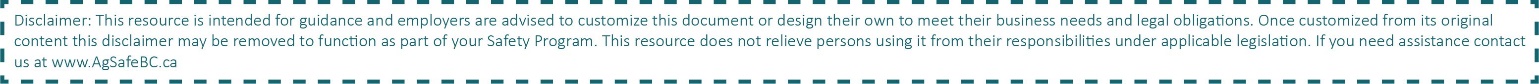 Competency:Competency:Chemical StorageChemical StorageChemical StorageChemical StorageChemical StorageChemical StorageChemical StorageChemical StorageChemical StorageChemical StorageCompany Name:Company Name:Company Name:Company Name:Date:Workplace Location:Workplace Location:Workplace Location:Workplace Location:Workplace Location:Worker Name:Worker Name:Worker Name:Evaluator:StepActivityActivityActivityActivityActivityActivityActivityActivityActivityPassFail1WHMIS training is up-to-dateWHMIS training is up-to-dateWHMIS training is up-to-dateWHMIS training is up-to-dateWHMIS training is up-to-dateWHMIS training is up-to-dateWHMIS training is up-to-dateWHMIS training is up-to-dateWHMIS training is up-to-date2Can identify hazards in their workplace / chemical storage areaCan identify hazards in their workplace / chemical storage areaCan identify hazards in their workplace / chemical storage areaCan identify hazards in their workplace / chemical storage areaCan identify hazards in their workplace / chemical storage areaCan identify hazards in their workplace / chemical storage areaCan identify hazards in their workplace / chemical storage areaCan identify hazards in their workplace / chemical storage areaCan identify hazards in their workplace / chemical storage area3Can demonstrate proper wearing of appropriate PPECan demonstrate proper wearing of appropriate PPECan demonstrate proper wearing of appropriate PPECan demonstrate proper wearing of appropriate PPECan demonstrate proper wearing of appropriate PPECan demonstrate proper wearing of appropriate PPECan demonstrate proper wearing of appropriate PPECan demonstrate proper wearing of appropriate PPECan demonstrate proper wearing of appropriate PPE4Knows how to summon first aid attendantKnows how to summon first aid attendantKnows how to summon first aid attendantKnows how to summon first aid attendantKnows how to summon first aid attendantKnows how to summon first aid attendantKnows how to summon first aid attendantKnows how to summon first aid attendantKnows how to summon first aid attendant5Can locate first aid kitCan locate first aid kitCan locate first aid kitCan locate first aid kitCan locate first aid kitCan locate first aid kitCan locate first aid kitCan locate first aid kitCan locate first aid kit6Knows location of eye wash station and emergency shower (if required by risk level and risk assessment)Knows location of eye wash station and emergency shower (if required by risk level and risk assessment)Knows location of eye wash station and emergency shower (if required by risk level and risk assessment)Knows location of eye wash station and emergency shower (if required by risk level and risk assessment)Knows location of eye wash station and emergency shower (if required by risk level and risk assessment)Knows location of eye wash station and emergency shower (if required by risk level and risk assessment)Knows location of eye wash station and emergency shower (if required by risk level and risk assessment)Knows location of eye wash station and emergency shower (if required by risk level and risk assessment)Knows location of eye wash station and emergency shower (if required by risk level and risk assessment)7Follows all applicable safety instructionFollows all applicable safety instructionFollows all applicable safety instructionFollows all applicable safety instructionFollows all applicable safety instructionFollows all applicable safety instructionFollows all applicable safety instructionFollows all applicable safety instructionFollows all applicable safety instruction8Follows proper disposal requirementsFollows proper disposal requirementsFollows proper disposal requirementsFollows proper disposal requirementsFollows proper disposal requirementsFollows proper disposal requirementsFollows proper disposal requirementsFollows proper disposal requirementsFollows proper disposal requirements9Can demonstrate spill cleanup and leak containment proceduresCan demonstrate spill cleanup and leak containment proceduresCan demonstrate spill cleanup and leak containment proceduresCan demonstrate spill cleanup and leak containment proceduresCan demonstrate spill cleanup and leak containment proceduresCan demonstrate spill cleanup and leak containment proceduresCan demonstrate spill cleanup and leak containment proceduresCan demonstrate spill cleanup and leak containment proceduresCan demonstrate spill cleanup and leak containment procedures10Can identify location of SDS sheets, (may be paper or on-line)Can identify location of SDS sheets, (may be paper or on-line)Can identify location of SDS sheets, (may be paper or on-line)Can identify location of SDS sheets, (may be paper or on-line)Can identify location of SDS sheets, (may be paper or on-line)Can identify location of SDS sheets, (may be paper or on-line)Can identify location of SDS sheets, (may be paper or on-line)Can identify location of SDS sheets, (may be paper or on-line)Can identify location of SDS sheets, (may be paper or on-line)11Pesticide applicator training and certification is up-to-date (if applicable)Pesticide applicator training and certification is up-to-date (if applicable)Pesticide applicator training and certification is up-to-date (if applicable)Pesticide applicator training and certification is up-to-date (if applicable)Pesticide applicator training and certification is up-to-date (if applicable)Pesticide applicator training and certification is up-to-date (if applicable)Pesticide applicator training and certification is up-to-date (if applicable)Pesticide applicator training and certification is up-to-date (if applicable)Pesticide applicator training and certification is up-to-date (if applicable)12Understands and follows the established dilution ratesUnderstands and follows the established dilution ratesUnderstands and follows the established dilution ratesUnderstands and follows the established dilution ratesUnderstands and follows the established dilution ratesUnderstands and follows the established dilution ratesUnderstands and follows the established dilution ratesUnderstands and follows the established dilution ratesUnderstands and follows the established dilution rates13Posts and follows re-entry times, and communicates restricted access with entire farmPosts and follows re-entry times, and communicates restricted access with entire farmPosts and follows re-entry times, and communicates restricted access with entire farmPosts and follows re-entry times, and communicates restricted access with entire farmPosts and follows re-entry times, and communicates restricted access with entire farmPosts and follows re-entry times, and communicates restricted access with entire farmPosts and follows re-entry times, and communicates restricted access with entire farmPosts and follows re-entry times, and communicates restricted access with entire farmPosts and follows re-entry times, and communicates restricted access with entire farm1415161718192021222324252627